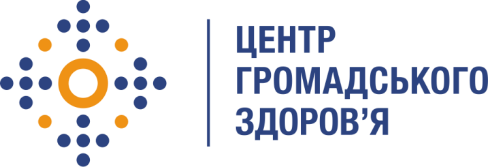 Державна установа«Центр громадського здоров’я Міністерства охорони здоров’я України» оголошує конкурс на залучення консультанта із моніторингу та оцінки в рамках програми Глобального фонду для боротьби зі СНІДом, туберкульозом та малярією за напрямом «Розвиток регіональних центрів громадського здоров’я»Назва позиції: Експерт із моніторингу та оцінки регіональних програм з Громадського здоров’яРівень зайнятості: часткова.Інформація щодо установи:Головним завданнями Державної установи «Центр громадського здоров’я Міністерства охорони здоров’я України» (далі – Центр) є діяльність у сфері громадського здоров’я. Центр виконує лікувально-профілактичні, науково-практичні та організаційно-методичні функції у сфері охорони здоров’я з метою забезпечення якості лікування хворих на cоціально-небезпечні захворювання, зокрема ВІЛ/СНІД, туберкульоз, наркозалежність, вірусні гепатити тощо, попередження захворювань в контексті розбудови системи громадського здоров’я. Центр приймає участь в розробці регуляторної політики і взаємодіє з іншими міністерствами, науково-дослідними установами, міжнародними установами та громадськими організаціями, що працюють в сфері громадського здоров’я та протидії соціально небезпечним захворюванням.Основні обов'язки:Основні обов’язки експерта полягатимуть в представленні керівникам/фахівцям регіональних центрів громадського здоров’я механізму розробки регіональних програм громадського здоров’я, їх моніторингу виконання та збору даних в рамках дії програм. До переліку обов’язків буде входити наступне:Розробка навчальних матеріалів та роздаткових матеріалів за темами: написання регіональних програм громадського здоров’я, розробки заходів та індикаторів програм громадського здоров’я, здійснення їх моніторингу.Представлення розроблених матеріалів керівникам/фахівцям регіональних центрів громадського здоров’я з метою навчання розробці регіональних програм громадського здоров’я на регіональному рівні визначення індикаторів, фасилітація дискусій.Участь у робочих зустрічах із фахівцями Центру з метою підготовки вищезазначених матеріалів.Підготовка звіту за результатами тренінгу.Співпраця та консультування фахівців з регіонального рівня щодо розробки стратегії стосовно регіональних програм громадського здоров’я.  Вимоги до професійної компетентності:Вища освіта (гуманітарна, соціальна та/або аналітична сфера, епідеміологія, лікувальна справа)Досвід роботи в сфері моніторингу та оцінки від 2-х років.Досвід роботи з стратегічною інформацією/статистичною звітністю у медичній сфері 2 років.Досвід проведення розрахунків, моделювання, математичного аналізу даних в сфері надання медичних послуг буде перевагою.Досвід впровадження регіональних проектів/програм.Розуміння медичної реформи та реформи децентралізації.Резюме мають бути надіслані електронною поштою на електронну адресу: vacancies@phc.org.ua. В темі листа, будь ласка, зазначте номер та назву вакансії: «298 - 2019 Експерт із моніторингу та оцінки регіональних програм з Громадського здоров’я».Термін подання документів – до 27 листопада 2019 року.За результатами відбору резюме успішні кандидати будуть запрошені до участі у співбесіді. У зв’язку з великою кількістю заявок, ми будемо контактувати лише з кандидатами, запрошеними на співбесіду. Умови завдання та контракту можуть бути докладніше обговорені під час співбесіди.Державна установа «Центр громадського здоров’я Міністерства охорони здоров’я України»  залишає за собою право повторно розмістити оголошення про вакансію, скасувати конкурс на заміщення вакансії, запропонувати посаду зі зміненими обов’язками чи з іншою тривалістю контракту.